GOOD NEWS STORY (photos welcome)WHAT HAPPENED THIS MONTH?WHAT’S NEW…FUTURE PLANS…CHANGES…LEARNINGS…OTHER NEWS (photos welsome)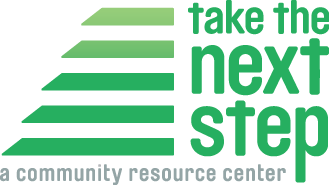 MONTHLY PROGRAM REPORTPROGRAMPROGRAMMONTHLY PROGRAM REPORTPROGRAM LEADMONTHMONTHLY PROGRAM REPORTNUMBER OF VOLUNTEERSINDIVIDUALS SERVED